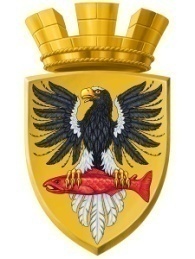 Р О С С И Й С К А Я  Ф Е Д Е Р А Ц И ЯКАМЧАТСКИЙ КРАЙП О С Т А Н О В Л Е Н И ЕАДМИНИСТРАЦИИ ЕЛИЗОВСКОГО ГОРОДСКОГО ПОСЕЛЕНИЯОт  16.05.2018 года                                                                                                               № 561-п         г.ЕлизовоО присвоении адреса земельному участку с кадастровым номером 41:05:0101004:1104 и объекту капитального строительства - зданию жилого дома	Руководствуясь статьей 14 Федерального закона от 06.10.2003 № 131-ФЗ «Об общих принципах организации местного самоуправления в Российской Федерации», Уставом Елизовского городского поселения, согласно Правилам присвоения, изменения и аннулирования адресов, утвержденным постановлением Правительства Российской Федерации от 19.11.2014 № 1221, на основании заявления Ковалева Д.А., действующего в интересах Шабрацкого А.А. по доверенности от 17.04.2018 года, зарегистрированной в реестре за                   № 41/28-н/41-2018-1-1260 и, принимая во внимание разрешение на строительство от 14.05.2018 RU 41-501102-645-2018, договор аренды земельного участка от 03.05.2018 № 24,ПОСТАНОВЛЯЮ:Присвоить адрес земельному участку с кадастровым номером 41:05:0101004:1104: Россия, Камчатский край, Елизовский муниципальный район, Елизовское городское поселение, Елизово г., Винокурова ул., 26.Присвоить адрес объекту капитального строительства - зданию жилого дома, расположенному на земельном участке с кадастровым номером 41:05:0101004:1104: Россия, Камчатский край, Елизовский муниципальный район, Елизовское городское поселение, Елизово г., Винокурова ул., д.26.3. Направить настоящее постановление в Федеральную информационную адресную систему для внесения сведений установленных данным постановлением.4. Управлению делами администрации Елизовского городского поселения опубликовать (обнародовать) настоящее постановление в средствах массовой информации и разместить в информационно – телекоммуникационной сети «Интернет» на официальном сайте администрации Елизовского городского поселения. 5. Шабрацкому А.А. обратиться в филиал федерального государственного бюджетного учреждения «Федеральная кадастровая палата Федеральной службы государственной регистрации, кадастра и картографии» по Камчатскому краю для внесения изменений уникальных характеристик объекта недвижимого имущества.6. Контроль за исполнением настоящего постановления возложить на руководителя Управления архитектуры и градостроительства администрации Елизовского городского поселения.ВрИО Главы администрации Елизовского городского поселения                                                    Д.Б. ЩипицынСОГЛАСОВАНИЕ:Руководитель Управления делами администрации Елизовскогогородского поселения                      _______________________________ О.В. БочарниковаРуководитель Управления архитектурыи градостроительства администрацииЕлизовского городского поселения _______________________________ О.Ю. МорозЮрисконсульт Управления архитектурыи градостроительства администрацииЕлизовского городского поселения _______________________________ М.И. АнтюхинаИсполнитель – С.Л. Маркова, тел.6-17-37, Управление архитектуры и градостроительства администрации Елизовского городского поселения.____________________________________________________________________________Рассылка: Шабрацкому А.А.- 2 экз., Управление архитектуры и градостроительства администрации ЕГП, Управление делами администрации ЕГП, Управление ЖКХ администрации ЕГП